Publicado en Madrid el 05/03/2020 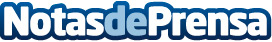 Nueva acción de Ver Para Crecer, esta vez en el madrileño barrio de CarabanchelOcho ópticos voluntarios de la iniciativa, en colaboración con "la Caixa", revisaron ayer la vista de 130 personas en situación de vulnerabilidad en las instalaciones de RED Suroeste de CaixaProInfancia en el barrio madrileño de Carabanchel. Una vez revisados todos los beneficiarios/as, fueron 85 los que necesitaron unas gafas que recibirán nuevas (se entregarán 89), con la montura que ellos eligieron, igualmente nueva, en el plazo de un mesDatos de contacto:Javier Bravo606411053Nota de prensa publicada en: https://www.notasdeprensa.es/nueva-accion-de-ver-para-crecer-esta-vez-en-el Categorias: Medicina Madrid Infantil Solidaridad y cooperación http://www.notasdeprensa.es